МИНИСТЕРСТВО ПРОСВЕЩЕНИЯ
РОССИЙСКОЙ ФЕДЕРАЦИИ(МИНПРОСВЕЩЕНИЯ РОССИИ)П Р И К А ЗОб утверждении федеральной образовательной программы 
начального общего образованияВ соответствии с частью 65 статьи 12 Федерального закона от  № 273-ФЗ «Об образовании в Российской Федерации» (Собрание законодательства Российской Федерации, 2012, № 53, ст. 7598; Официальный интернет-портал правовой информации (www.pravo.gov.ru), 2022, 24 сентября, № 0001202209240008), 
абзацем шестым подпункта «б» пункта 3 статьи 1 Федерального закона 
от 24 сентября . № 371-ФЗ «О внесении изменений в Федеральный закон «Об образовании в Российской Федерации» и статью 1 Федерального закона «Об обязательных требованиях в Российской Федерации» (Официальный интернет-портал правовой информации (www.pravo.gov.ru), 2022, 24 сентября, № 0001202209240008) и пунктом 1 Положения о Министерстве просвещения Российской Федерации, утвержденного постановлением Правительства Российской Федерации от  № 884 , п р и к а з ы в а ю:1. Утвердить прилагаемую федеральную образовательную программу начального общего образования.2. Признать утратившим силу приказ Министерства просвещения Российской Федерации от 16 ноября 2022 г. № 992 «Об утверждении федеральной образовательной программы начального общего образования» (зарегистрирован Министерством юстиции Российской Федерации 22 декабря 2022 г., регистрационный № 71762).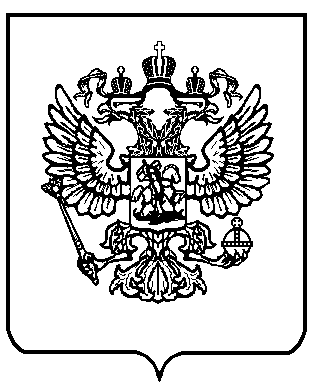 «      »                          2022 г.Москва№  ______МинистрС.С. Кравцов